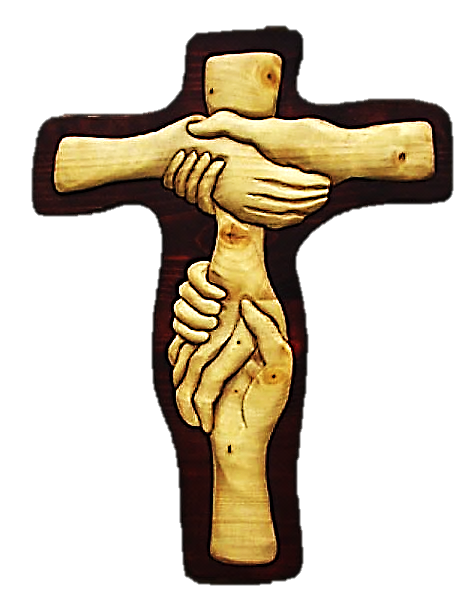 Il Vangelo (Matteo 5,13-16)In quel tempo, Gesù disse ai suoi discepoli: «Voi siete il sale della terra; ma se il sale perde il sapore, con che cosa lo si renderà salato? A null’altro serve che ad essere gettato via e calpestato dalla gente.Voi siete la luce del mondo; non può restare nascosta una città che sta sopra un monte, né si accende una lampada per metterla sotto il moggio, ma sul candelabro, e così fa luce a tutti quelli che sono nella casa. Così risplenda la vostra luce davanti agli uomini, perché vedano le vostre opere buone e rendano gloria al Padre vostro che è nei cieli».Settimana dal 5 al 12 febbraio 2017La Comunità prega...S. MESSE FESTIVE A S. CIPRIANO: h 8,30 e 10,30Il Documento diocesano che norma le Collaborazioni Pastorali suggerisce una concelebrazione della S. Messa per tutte le parrocchie della Collaborazione, al fine di promuovere la fraternità dei presbiteri e delle varie Comunità. Pertanto, il Consiglio della Collaborazione Pastorale - nell’incontro del 6 dicembre - ha deciso che il 2° giovedì di ogni mese sarà celebrata una sola s. Messa per l’intera Collaborazione, in una delle parrocchie. In quel giorno saranno sospese le S. Messe nelle singole parrocchie. La Comunità si incontra...Da anni molti i giovani del nostro paese hanno condiviso più volte un'esperienza di condivisione, crescita e solidarietà nella comunità di accoglienza di Amandola nell'entroterra marchigiano. Quest'anno quella zona è stata colpita da nevicate e scosse di terremoto. Alcune strutture in cui i ragazzi ospitati nella comunità lavorano sono state gravemente danneggiate ed è stata lanciata una raccolta fondi. Alcuni giovani di Musestre, avendo vissuto in prima persona l'esperienza comunitaria, hanno pensato di dare il loro piccolo contributo organizzando una vendita di torte il cui ricavato €640 è stato donato INTERAMENTE alla comunità. GRAZIE A TUTTI quelli che ci hanno sostenuto.Riportiamo qui sotto la richiesta di aiuto che hanno lanciato e il sito dove vedere nel dettaglio l’iniziativa e dove potete continuare a DONARE per aiutarli.           Questo foglio domenicale lo trovate anche su: sancipriano.biz e collaborazioneroncade.itVoi siete il sale della terra, la luce del mondo. Con queste parole Gesù ci fa un dono grandissimo, come una specie di dichiarazione d’amore.Gesù non ha detto: “Se farai questo e quell’altro, se ti impegnerai… allora ti posso promettere che diventerai come la luce, come il sale…”. Quando ci relazioniamo con Dio abbiamo sempre in mente la giustizia retributiva: prima si lavora e poi viene la paga. Prima si prega, si fanno promesse di impegno… nella speranza di ricevere qualcosa. Invece, niente di tutto questo. Gesù ci ha detto: “Voi siete la luce del mondo, voi siete il sale della terra”. E tutto questo fin dall’inizio, fin dal Battesimo siamo luce e sale.Se siamo luce, allora dobbiamo illuminare, dare calore alle persone e colore alle cose. E invece spesso troviamo cristiani che si sono spenti, che hanno smorzato la luce della fede ponendoci sopra un secchio. Se siamo sale, allora dobbiamo dare gusto e sapore alla vita. Però, se non ci troviamo più il gusto di Dio in quello che facciamo, alla fine si lascia perdere, non si è più sale, che non serve a niente. E si deve ritornare a Dio. Essere luce e sale, ma per chi? Per che cosa? Per amore di Dio e del prossimo. E’ la legge del dono: quando l’abbiamo ricevuto dev’essere ridonato, altrimenti non fa la felicità di nessuno! Se le nostre opere buone le facciamo per puro e gratuito amore - ricevuto e donato - allora sì che rendiamo gloria a Dio.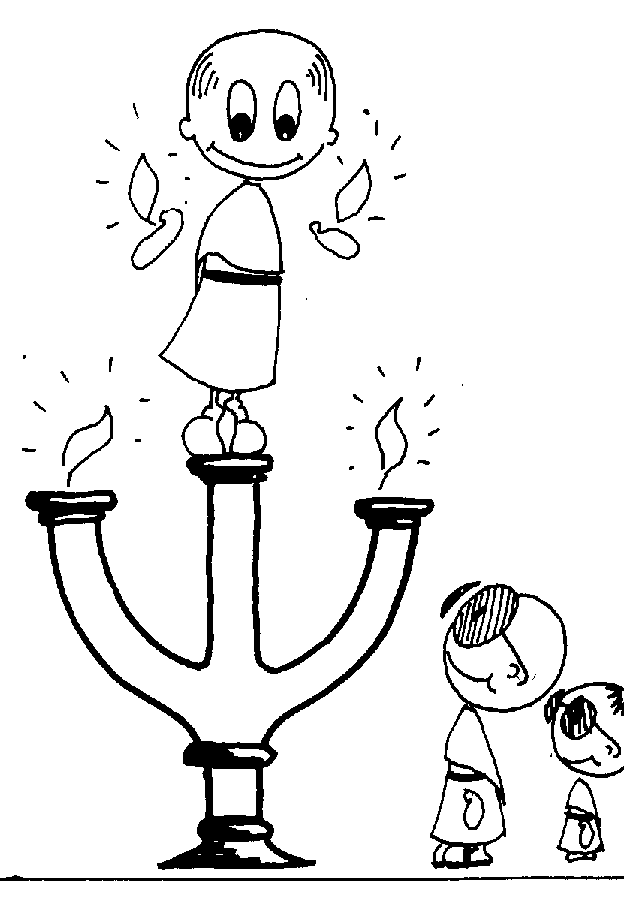 PreghieraSignore Gesù, mi pare che oggi mi chiedi troppo.Mi chiedi di essere lucee solo tu ed io sappiamo quanto io sia tenebranel groviglio dei miei pensieri e dei miei dubbi;mi chiedi di essere vetta e mi ritrovo il più delle volte in un abisso dal quale non so come uscirne;mi vuoi come sale che insapora tutto di tee, invece, mi accorgo che non ci trovo più il gusto di una volta nel pregare, nell’ascoltare il Vangelo.Signore, riaccendimi con il tuo amore e ridammi senso e sapore,per poter credere con più passione, per amare con tutto il cuore, per sperare con maggiore libertà.E sarà gioia per tutti.Domenica 5V del Tempo Ordinario1^ sett.del SalterioGiornata per la Vita8.009,3011,00MUSESTRE Mantellato Antonio e Iolanda / Geromel Luigi/ Crozzolin Alberto (ann)/ Regina e SergioCA’ TRON  (all’inizio benedizione delle candele)Dorattiotto Silvano, Sabrina e Tiziana / def fam Mazzon Luigi / Bravo Enrichetta/fam Vanin e Moretto/ fam Baesse/ fam Pavanfam Nogarotto / / Baesse Massimino e Trevisiol PierinaMUSESTRE “Festa dei Battesimi” dell’anno 2016Beraldo Silvio e Santina / Sbroggiò Emma (ann) / Tallon Ulisse, Nicoletta e Nello/ Fam Bardi Dorino vivi e defuntiLunedì 6Martiri GiapponesiMc6,53-5618,30S. CiprianoMartedì 7Mc 7,1-1318,30S. CiprianoMercoledì 8s. Girolamo E.s. G. BakhitaMc 7,14-2315.30BEATA  VERGINE della SALUTE Giovedì 9Mc 7,24-3018,30S. CiprianoVenerdì 10Mc 7,31-3719.00a Biancade: S. Messa della Collaborazione PastoraleSabato 11         B.V. Maria           di LourdesGiornata Mondiale del Malato18,30S. Cipriano: per tutti gli ammalatiDomenica 12VI del Tempo OrdinarioMt 5,17-378.009,3011,00MUSESTRE Teston Giuliano e Luciano, Pagnin Esterino/Guerra Luigi e InesCA’ TRON  Baesse Umberto, Silvano, Carlo, Rosina / Paludo Albina e Angelo / Badalin Guido, Flavio e Gelinda / Mazzon Severino, Alberto e famigliariMUSESTRE Teston Giuliano e Luciano, Pagnin Esterino/ Moro Rita Meri (Die 8°)Domenica 5Lunedì 6Venerdì 10Sabato 11h 12,0020,3020,3019.30(canonica Musestre): Momento conviviale con le famiglie dei bambini battezzati nel 2016(Oratorio S. Cipriano): 3° Incontro per Genitori e padrini in preparazione al Battesimo(Collegio Pio X a TV): “Non si tratta”, incontro pubblico sul traffico di esseri umani                                  e nuove schiavitù nel nordest(Musestre): Cena dei Volontari